               „Kutnowski Szpital Samorządowy” Spółka z ograniczoną odpowiedzialnością            99-300 Kutno ul. Kościuszki 52                                                                tel. centr.24 38 80 200  tel./fax 24 38 80 201           e-mail: nzoz.kss@szpital.kutno.pl  www. szpital.kutno.pl                 REGON 100974785; NIP 7752631681Nr postępowania: ZP/20/22	IMPLANTY ORTOPEDYCZNE I ENDOPROTEZYPostępowanie o udzielenie zamówienia prowadzone jest w trybie przetargu nieograniczonego Wartość  szacunkowa  zamówienia  przekracza  wyrażoną  w  złotych  równowartość   kwoty 215 000 EURO Zatwierdzono:                                                                   „Kutnowski Szpital Samorządowy” Sp. z o.o.Prezes Zarządu    Artur GurKutno, dnia  09.11.2022 r.1. Nazwa oraz adres Zamawiającego„Kutnowski Szpital Samorządowy” Spółka z o.o.ul. Kościuszki 52, 99-300 KutnoTel. 24/388 02 02, tel./fax. 24/ 388 02 01Adres poczty elektronicznej: nzoz.kss@szpital.kutno.pl  Strona internetowa: www.szpital.kutno.plAdres strony internetowej prowadzonego postępowania oraz strony, na której udostępniane będą zmiany i wyjaśnienia treści SWZ oraz inne dokumenty zamówienia bezpośrednio związane z postępowaniem: https://platformazakupowa.pl/pn/szpital_kutnoOsoby do kontaktu: Agnieszka Tomalak i Iwona KonwerskaTel./fax: 24/ 388 02 472. Tryb udzielenia zamówieniaPostępowanie o udzielenie zamówienia prowadzone jest na podstawie ustawy z dnia 11 września 2019 r. Prawo zamówień publicznych (Dz.U. 2022.1710 tj. z dnia 2022.08.16), zwanej dalej ”ustawą Pzp” w trybie: przetargu nieograniczonego, o którym mowa w art. 132 ustawy Pzp. Wartość szacunkowa zamówienia jest wyższa od progów unijnych określonych na podstawie art. 3 ustawy Pzp.3. informacje ogólneW niniejszym postępowaniu komunikacja między Zamawiającym a Wykonawcami odbywa się przy użyciu środków komunikacji elektronicznej, za pośrednictwem platformy on-line działającej pod adresem https://platformazakupowa.pl/pn/szpital_kutno (dalej jako: ”Platforma”).Sposób komunikacji elektronicznej został szczegółowo opisany w rozdziałach: 11, 12, 15 i 17.Zamawiający nie przewiduje udzielenia zaliczek na poczet wykonania zamówienia.Zamawiający nie przewiduje aukcji elektronicznej.Zamawiający nie wymaga złożenia ofert w postaci katalogów elektronicznych.Zamawiający nie prowadzi postępowania w celu zawarcia umowy ramowej.Zamawiający nie dopuszcza składania ofert wariantowych. Zamawiający nie dopuszcza składania ofert równoważnych.Szczegółowy opis przedmiotu zamówienia został zawarty w Formularzu cenowym stanowiącym Załącznik Nr 2 do SWZ.Zamawiający dopuszcza  składanie ofert częściowych, w podziale na poszczególne Pakiety, ujęte Formularzu cenowym – Załącznik Nr 2 - zamówienie podzielone jest na 8 Pakietów.W ramach Pakietów Zamawiający wymaga złożenia oferty pełnej, tj.: oferta musi obejmować całość przedmiotu zamówienia pod względem asortymentu jak i ilości. W przeciwnym wypadku oferta zostanie odrzucona jako nieodpowiadająca treści specyfikacji warunków zamówienia.Wykonawca może złożyć ofertę w odniesieniu do wszystkich części zamówienia. Zamawiający nie przewiduje udzielenia zamówień, o których mowa w art. 214 ust. 1 pkt 7 i 8 ustawy Pzp.Zamawiający nie zastrzega możliwości ubiegania się o udzielenie zamówienia wyłącznie przez Wykonawców, o których mowa w art. 94 ustawy Pzp.Do spraw nieuregulowanych w niniejszej SWZ mają zastosowanie przepisy ustawy z dnia 11 września 2019 roku Prawo zamówień publicznych (Dz.U. 2019 poz. 2019 tj. ze zm.).4.  OPIS PRZEDMIOTU ZAMÓWIENIA	Przedmiotem zamówienia jest dostawa wraz z oddaniem w komis: implantów ortopedycznych, płyt tytanowych z akcesoriami, cement kostny z akcesoriami, obejmy tytanowe, gwoździe do stabilizacji złamań kości piętowej, wkręty mocujące, samogwintujące i kostne gąbczaste, zaślepki, grotowkręty Steinmanna, endoprotez biodra, kolana, endoprotezy pierwotnej stawu kolanowego, cementowanej oraz   endoprotezy   bezcementowej stawu biodrowego  dla  Kutnowskiego  Szpitala   SamorządowegoSp. z o.o. w Kutnie.Wspólny Słownik Zamówień (CPV): 33183100-7, 33697110-6, 33141770-8, 33183200-8.Zapotrzebowanie ilościowe i szczegółowy opis przedmiotu zamówienia zawiera formularz cenowy, stanowiący Załącznik nr 2 do SWZ.W Załączniku Nr 2 do SWZ podane zostało przewidywane zużycie wyrobów w okresie objętym zamówieniem, podane wartości wynikają z aktualnie realizowanych świadczeń zdrowotnych i mogą ulec zmianie w trakcie realizacji zamówienia.Zamawiający wymaga, aby oferowany przedmiot zamówienia był dopuszczony do obrotu i stosowania zgodnie z przepisami ustawy z dnia 7 kwietnia 2022r. o wyrobach medycznych (Dz. U. 2022, poz. 974).Parametry opisane w Załączniku Nr 2 do SWZ, jako wymagane parametry techniczno – użytkowe, stanowią wymagania graniczne, których nie spełnienie spowoduje odrzucenie oferty.Oferowany przedmiot zamówienia powinien posiadać odpowiednie okresy ważności: min. 24 m-ce od dnia dostawy.Dotyczy Pakietów Nr 1, 2, 3, 6, 8 - Zamawiający wymaga, aby Wykonawca na czas obowiązywania umowy przetargowej wypożyczył nieodpłatnie odpowiednie kompletne instrumentarium, umożliwiające implantacje zaoferowanego przedmiotu zamówienia oraz kontener do sterylizacji przedmiotu zamówienia. Dotyczy Pakietów Nr 1, 2, 3, 4, 7, 8 – Wykonawca pozostawi na żądanie Zamawiającego, nieodpłatnie na 5 lat po wygaśnięciu umowy przetargowej, sprzęt  niezbędny do usunięcia zaimplantowanych produktów.Dotyczy Pakietu Nr 1:Wykonawca wypożyczy nieodpłatnie na czas trwania umowy instrumentarium niezbędne do zaimplantowania każdego rodzaju endoprotezy biodra; instrumentarium do panewki bezcementowej musi współpracować z kinematycznym systemem nawigacji komputerowej (bez użycia CT); Wykonawca na czas trwania umowy wypożyczy nieodpłatnie kompatybilne z instrumentarium napędy ortopedyczne; wszystkie elementy instrumentarium dostarczone będą w kontenerach sterylizacyjnych; na czas trwania umowy Wykonawca użyczy mobilne, zamykane szafy do przechowywania komisu implantów;Zamawiający wymaga, aby na czas obowiązywania umowy Wykonawca wypożyczył Zamawiającemu zestaw napędów ortopedycznych z osprzętem, umożliwiający implantację zaoferowanego przedmiotu zamówienia; w skład zestawu wchodzi: wiertarka, piła oscylacyjna, uchwyt do drutów Kirshnera o średnicy od 0,6 – 4 mm, nasadka trójszczękowa „Jacobs” o średnicy 0,6 – 7,4 mm z kluczykiem, imadło bezkluczowe „AO”, nasadka „Harris”, adapter DIN, ładowarka do baterii, 2 szt. baterii, bezobsługowy kontener i kosz do sterylizacji napędu wraz z filtrami na min. 5000 cykli sterylizacji.Dotyczy Pakietu Nr 2:endoproteza musi dawać możliwość śródoperacyjnego wyboru wersji z zachowaniem lub bez zachowania PCL;instrumentarium musi współpracować z kinematycznym systemem nawigacji komputerowej (bez użycia CT);resekcja części piszczelowej do wyboru: śródszpikowo lub zewnętrznie;retrakcyjny  system  pomiaru szpary stawowej w wyproście i zgięciu; jedno instrumentarium do wszystkich rodzajów endoprotez;wszystkie elementy instrumentarium dostarczone będą w kontenerach sterylizacyjnych;na czas trwania umowy oferent użyczy mobilne zamykane szafy do przechowywania komisu implantów;Zamawiający wymaga, aby na czas obowiązywania umowy Wykonawca wypożyczył Zamawiającemu zestaw napędów ortopedycznych z osprzętem, umożliwiający implantację zaoferowanego przedmiotu zamówienia. Zestaw powinien zawierać: wiertarkę, piłę oscylacyjną, uchwyt do drutów Kirshnera o średnicy od 0,6 – 4,0 mm, nasadkę trójszczękową „Jakobs” z kluczykiem, imadło bezkluczowe „AO”, nasadkę „Harris”, ładowarka do baterii, 2 szt. baterii, kontener do sterylizacji napędu;po zakończeniu umowy Zamawiający zastrzega sobie prawo odkupienia zestaw napędów  ortopedycznych z osprzętem.Dotyczy Pakietu Nr 5 - Wykonawca na czas obowiązywania umowy będzie zobowiązany do wypożyczenia Zamawiającemu niesterylnego mechanizmu mieszania cementu i mechanizmu do podawania cementu, który posiada możliwość sterylizacji.Dotyczy Pakietu Nr 8:  Wykonawca zobowiązany jest do bezpłatnego użyczenia modułowego napędu bateryjnegoprzeznaczonego dla chirurgii ortopedycznej, na czas trwania umowy;			Wykonawca zobowiązany jest do bezpłatnego użyczenia kompletnego instrumentarium w kontenerach sterylizacyjnych wraz z bankiem implantów (w rodzaju i ilości uzgodnionej z Zamawiającym), na czas trwania umowy.					Na czas trwania umowy Wykonawcy winni zapewnić:wypożyczyć wszystkie zamawiane rozmiary przedmiotu zamówienia ujętego w Pakietach Nr 1,2,3,6,8, a w przypadku Pakietu nr 5 – ilości uzgodnione z Zamawiającym;zapłata będzie dokonywana tylko za wykorzystane wyroby, pozostałe będą zwracane nieodpłatnie po zakończeniu umowy; uzupełnienie depozytu o wykorzystane rozmiary nie może trwać dłużej niż 48 godz. od dnia zgłoszenia;zasady przechowywania implantów określa projekt umowy depozytu, który stanowi Załącznik Nr 7 do SWZ.Zamawiający wymaga, aby Wykonawcy dostarczyli katalogi w języku polskim, w 3 egzemplarzach,  zawierające dokładny opis oferowanego przedmiotu zamówienia – dotyczy wszystkich Pakietów.W celu uwzględnienia naturalnych różnic pomiędzy produktami wykonawców, dopuszcza się różnice w granicach +/- 10% dla przedmiotu zamówienia. Wykonawca zobowiązuje się dostarczyć przedmiot zamówienia w terminie do 7 dni od zawarcia umowy (dotyczy Pakietów Nr: 1,2,3 5,6,8).W przypadku Pakietu Nr 4 i 7 Zamawiający wymaga, aby przedmiot zamówienia był dostarczony w ciągu 24 godzin od zgłoszenia telefonicznego.Zamawiający wymaga, aby dla przedmiotu zamówienia, ujętego we wszystkich w/w Pakietach, Wykonawcy w terminie 14 dni od dnia podpisania umowy przeprowadzili szkolenia w dwóch odrębnych terminach dla pielęgniarek operacyjnych i dla lekarzy, dotyczące przebiegu zabiegu operacyjnego i obsługi instrumentarium. Zamawiający wymaga, aby Wykonawcy dostarczyli wraz z pierwszą dostawą katalogi w języku polskim, w 3 egzemplarzach,  zawierające dokładny opis oferowanego przedmiotu zamówienia.W celu uwzględnienia naturalnych różnic pomiędzy produktami wykonawców, dopuszcza się różnice w granicach +/- 10% dla przedmiotu zamówienia.Termin reklamacji przedmiotu zamówienia nie może przekroczyć 5 dni roboczych od zgłoszenia danej reklamacji.Wykonawca będzie zobowiązany do zapewnienia ciągłości świadczenia usługi dla szpitala w razie wystąpienia sytuacji kryzysowych, zagrożenia bezpieczeństwa państwa i w czasie wojny. W przypadku podjęcia decyzji o rozwinięciu zapasowej bazy łóżkowej szpitala – również pisemnego zapewnienia Wykonawcy o możliwości zwiększenia zakresu świadczonych usług o 100%. Konieczność takiego zapisu wynika z Rozporządzenia Rady Ministrów z dnia 27 czerwca 2012r. (Dz. U. poz. 741) – w sprawie warunków i sposobu przygotowania oraz wykorzystania podmiotów leczniczych na potrzeby obronne państwa oraz właściwości organów w tych sprawach, a także wytycznych Wojewody Łódzkiego dot. przygotowań ochrony zdrowia na terenie Województwa Łódzkiego do działań w przypadku wystąpienia zdarzeń nadzwyczajnych, sytuacji kryzysowych, zagrożenia bezpieczeństwa państwa i w czasie wojny.5. TERMIN I MIEJSCE WYKONANIA ZAMÓWIENIA1.   Zamówienie będzie realizowane przez okres 24 miesięcy od dnia zawarcia umowy.Miejsce wykonania zamówienia: siedziba Zamawiającego, budynek główny „Kutnowskiego Szpitala Samorządowego” Spółka z o.o., przy ul. Kościuszki 52, 99-300 Kutno. 6. WARUNKI UDZIAŁU W POSTĘPOWANIUO udzielenie zamówienia mogą ubiegać się Wykonawcy, którzy nie podlegają wykluczeniu oraz spełniają warunki udziału w postępowaniu i wymagania określone w niniejszej SWZ.Zamawiający, na podstawie art. 112 ustawy Pzp określa następujące warunki udziału w postępowaniu:Zdolność do występowania w obrocie gospodarczym:Zamawiający nie stawia warunku w powyższym zakresieUprawnienia do prowadzenia określonej działalności gospodarczej lub zawodowej, o ile wynika to z odrębnych przepisów:Zamawiający nie stawia warunku w powyższym zakresieSytuacja ekonomiczna lub finansowa:Zamawiający nie stawia warunku w powyższym zakresieZdolność techniczna lub zawodowa:Zamawiający nie stawia warunku w powyższym zakresie7. PODSTAWY WYKLUCZENIA WYKONAWCY Z POSTĘPOWANIA.Zamawiający wykluczy z postępowania o udzielenie zamówienia Wykonawcę, wobec którego zachodzą podstawy wykluczenia, o których mowa w art. 108 ust. 1 ustawy Pzp.Zamawiający wykluczy z postępowania o udzielenie zamówienia Wykonawcę, wobec którego zachodzą podstawy wykluczenia, o których mowa w art. 109 ust. 1 pkt 4, 5 i 7 ustawy Pzp.Ponadto Zamawiający wykluczy z postępowania o udzielenie zamówienia Wykonawcę, wobec którego zachodzą podstawy wykluczenia, o których mowa w art. 7 ust. 1 ustawy z dnia 13 kwietnia 2022 r. o szczególnych rozwiązaniach w zakresie przeciwdziałania wspieraniu agresji na Ukrainę oraz służących ochronie bezpieczeństwa narodowego (Dz. U. 2022, poz. 835).Wykluczenie Wykonawcy nastąpi w przypadkach, o których mowa w art. 111 ustawy Pzp.Zamawiający oceni, czy podjęte przez Wykonawcę czynności są wystarczające do wykazania jego rzetelności, uwzględniając wagę i szczególne okoliczności czynu Wykonawcy, a jeżeli uzna, że nie są wystarczające, wykluczy Wykonawcę.Zamawiający może wykluczyć Wykonawcę na każdym etapie postępowania, ofertę Wykonawcy wykluczonego uznaje się za odrzuconą.8. INFORMACJA O PODMIOTOWYCH I PRZEDMIOTOWYCH ŚRODKACH  DOWODOWYCHWykonawca wraz z ofertą zobowiązany jest złożyć:Oświadczenie o niepodleganiu wykluczeniu, zgodnie z art. 125 ust. 1 ustawy Pzp, (w formie Jednolitego europejskiego dokumentu zamówienia) w zakresie wskazanym przez Zamawiającego w Załączniku Nr 3 do SWZ.Oświadczenie to stanowi dowód potwierdzający brak podstaw wykluczenia z postępowania na dzień składania ofert, tymczasowo zastępujący wymagane przez Zamawiającego podmiotowe środki dowodowe.Elektroniczne narzędzie do wypełniania Formularza Jednolitego Europejskiego Dokumentu Zamówienia dostępne jest na stronie: http://espd.uzp.gov.pl/. Wykonawca po zaimportowaniu pliku w formacie xml stanowiącego Załącznik Nr 3 do SIWZ ma możliwość elektronicznego wypełnienia formularza.Informujemy, że na stronie Urzędu Zamówień Publicznych znajduje się Instrukcja wypełniania Jednolitego Europejskiego Dokumentu Zamówienia pod adresem: https://www.uzp.gov.pl/__data/assets/pdf_file/0022/54904/Jednolity-Europejski-Dokument-Zamowienia-instrukcja-2022.04.29.pdfPełnomocnictwo do podpisania/złożenia oferty, jeżeli osobą podpisującą/składającą ofertę nie jest osoba upoważniona do tej czynności na podstawie wypisu z Krajowego Rejestru Sądowego, zaświadczenia o prowadzeniu działalności gospodarczej lub innego dokumentu równoważnego z wyżej wymienionymi, opatrzone kwalifikowanym podpisem elektronicznym. W przypadku gdy do reprezentowania Wykonawcy wymagana jest reprezentacja łączna (więcej niż jedna osoba), do oferty należy dołączyć stosowne pełnomocnictwo/a podpisane kwalifikowanym podpisem elektronicznym łącznie przez wszystkie osoby uprawnione do reprezentacji.Wykonawca, który powołuje się na zasoby innych podmiotów, w celu wykazania braku istnienia wobec nich podstaw wykluczenia z postępowania składa także Jednolite Dokumenty dotyczące tych podmiotów, w formie dokumentu elektronicznego, podpisanego kwalifikowanym podpisem elektronicznym przez każdego z wymienionych podmiotów.Wykonawca, który zamierza powierzyć wykonanie części zamówienia podwykonawcom, w celu wykazania braku istnienia wobec nich podstaw wykluczenia z udziału w postępowaniu składa także Jednolite Dokumenty dotyczące podwykonawców w formie dokumentu elektronicznego, podpisanego kwalifikowanym podpisem elektronicznym przez każdego z wymienionych podwykonawców.W przypadku wspólnego ubiegania się o zamówienie przez Wykonawców, Jednolity Dokument w formie dokumentu elektronicznego podpisanego kwalifikowanym podpisem elektronicznym składa każdy z Wykonawców wspólnie ubiegających się o zamówienie. Dokument ten potwierdza brak podstaw wykluczenia w zakresie, w którym każdy z Wykonawców wykazuje brak podstaw wykluczenia.UWAGA! W części IV Jednolitego Europejskiego Dokumentu Zamówienia (załącznik nr 3 do SWZ) Wykonawca może ograniczyć się do wypełnienia sekcji  : Ogólne oświadczenie dotyczące wszystkich kryteriów kwalifikacji i nie musi wypełniać żadnej z pozostałych sekcji (A-D) w części IV.W celu potwierdzenia, że oferowany przedmiot zamówienia odpowiada wymaganiom określonym przez  Zamawiającego przedmiotowe środki dowodowe:katalogi, prospekty, ulotki, zawierające oferowany przedmiot zamówienia, potwierdzające zgodność z opisem przedmiotu zamówienia, określonym w Formularzu cenowym - Załącznik nr 2 do  SWZ. Zamawiający prosi o zaznaczenie na poszczególnych dokumentach/plikach, którego pakietu i pozycji one dotyczą.oświadczenie Wykonawcy, że oferowany przedmiot zamówienia posiada wszystkie wymagane aktualne dokumenty (deklaracja zgodności wyrobu z wymaganiami zasadniczymi wystawiona przez producenta, certyfikat zgodności jednostki notyfikowanej, jeżeli brała udział w ocenie zgodności i zgłoszenie/powiadomienie do Prezesa Urzędu Rejestracji Produktów Leczniczych, Wyrobów Medycznych i Produktów Biobójczych) dopuszczające do obrotu i stosowania zgodnie z przepisami ustawy z dn. 7 kwietnia 2022r. o wyrobach medycznych (Dz. U. 2022, poz. 974) lub w przypadku wyrobów nie medycznych inne wymagane dokumenty, zgodnie z obowiązującymi przepisami, wraz ze zobowiązaniem ich przekazania na każde żądanie Zamawiającego – zgodnie z Załącznikiem Nr 5 do SWZ.Dokumenty złożone w trybie opisanym wyżej muszą być aktualne na dzień ich składania.Zamawiający  przewiduje  uzupełnienie  przedmiotowego środka dowodowego zgodnie  z  art. 107 ust  2 ustawy Pzp.Zamawiający przed wyborem najkorzystniejszej oferty wezwie Wykonawcę, którego oferta została       najwyżej oceniona, do złożenia w wyznaczonym terminie, nie krótszym niż 10 dni, aktualnych na dzień złożenia, następujących podmiotowych środków dowodowych: w celu potwierdzenia braku podstaw wykluczenia Wykonawcy z udziału w postępowaniu:Oświadczenie wykonawcy w sprawie grupy kapitałowej – Załącznik Nr 4Oświadczenie Wykonawcy, w zakresie art. 108 ust. 1 pkt 5 ustawy Pzp, o braku przynależności do tej samej grupy kapitałowej w rozumieniu ustawy z dnia 16 lutego 2007 r. o ochronie konkurencji i konsumentów (Dz. U. 2021, poz.275 tj.), z innym Wykonawcą, który złożył odrębną ofertę, ofertę częściową lub wniosek o dopuszczenie do udziału w postępowaniu, albo oświadczenie o przynależności do tej samej grupy kapitałowej wraz z dokumentami lub informacjami potwierdzającymi przygotowanie oferty, oferty częściowej lub wniosku o dopuszczenie do udziału w postępowaniu niezależnie od innego Wykonawcy należącego do tej samej grupy kapitałowej;informacja z krajowego Rejestru Karnego sporządzona nie wcześniej niż 6 miesięcy przed upływem terminu składania ofert w zakresie określonym w art. 108 ust. 1 pkt 1 i 2 oraz  art. 108 ust 1 pkt. 4 ustawy Pzp (dotycząca orzeczenia zakazu ubiegania się o zamówienie publiczne tytułem środka  karnego);odpisu lub informacja z Krajowego Rejestru Sądowego lub z Centralnej Ewidencji i Informacji o Działalności Gospodarczej, w zakresie art. 109 ust. 1 pkt. 4 ustawy Pzp, sporządzonej nie wcześniej niż 3 miesiące przed jej złożeniem, jeżeli odrębne przepisy wymagają wpisu do rejestru lub ewidencji;Oświadczenia Wykonawcy o aktualności informacji zawartych w oświadczeniu, 
o którym mowa w art. 125 ust. 1 Ustawy PZP w zakresie podstaw wykluczenia z postępowania, o których mowa w:art. 108 ust 1 pkt. 3 Ustawyart. 108 ust. 1 pkt. 4 ustawy, dotyczących orzeczenia zakazu ubiegania się o zamówienie publiczne tytułem środka zapobiegawczego,art. 108 ust. 1 pkt. 5 ustawy, dotyczących zawarcia z innymi wykonawcami porozumienia mającego na celu zakłócenie konkurencji,art. 108 ust. 1 pkt. 6 Ustawy.Wzór oświadczenia stanowi Załącznik nr 6 do SWZ.Jeżeli Wykonawca ma siedzibę lub miejsce zamieszkania poza granicami Rzeczypospolitej Polskiej, zamiast dokumentów, o których mowa:w ust. 3 pkt. 1) lit. b) niniejszego rozdziału składa informację z odpowiedniego rejestru, takiego jak rejestr sądowy, albo, w przypadku braku takiego rejestru, inny równoważny dokument wydany przez właściwy organ sądowy lub administracyjny kraju, w którym wykonawca ma siedzibę lub miejsce zamieszkania w zakresie, o którym mowa w ust. 3 pkt. 1) lit. b);w ust. 3 pkt. 1) lit. c) niniejszego rozdziału składa dokument lub dokumenty wystawione w kraju, w którym Wykonawca ma siedzibę lub miejsce zamieszkania, potwierdzające, że nie otarto jego likwidacji ani nie ogłoszono upadłości, , jego aktywami nie zarządza likwidator lub sąd, nie zawarł układu z wierzycielami, jego działalność gospodarcza nie jest zawieszona ani nie znajduje się on w innej tego rodzaju sytuacji wynikającej z podobnej procedury przewidzianej w przepisach miejsca wszczęcia tej procedury.Dokument, o którym mowa w ust. 4 pkt. 1) powinien być wystawiony nie wcześniej niż 6 miesięcy przed złożeniem ofert. Dokumenty, o których mowa w ust. 4 pkt 2) powinny być wystawione nie wcześniej niż 3 miesiące przed ich złożeniem.Ww. dokumenty powinny posiadać terminy ważności określone w § 7 ust. 2 ww. RozporządzeniaJeżeli w kraju, w którym Wykonawca ma siedzibę lub miejsce zamieszkania, nie wydaje się dokumentów, o których mowa w ust. 3 pkt. 2) lub gdy dokumenty te nie odnoszą się do wszystkich przypadków, o których mowa w art. 108 ust. 1 pkt. 1, 2 i 4 Ustawy, zastępuje się je odpowiednio w całości lub w części dokumentem zawierającym odpowiednio oświadczenie Wykonawcy, ze wskazaniem osoby albo osób uprawnionych do jego reprezentacji, lub oświadczenie osoby, której dokument miał dotyczyć, złożone pod przysięgą, lub, jeżeli w kraju, w którym Wykonawca ma siedzibę lub miejsce zamieszkania nie ma przepisów o oświadczeniu pod przysięgą, złożone przed organem sądowym lub administracyjnym, notariuszem, organem samorządu zawodowego lub gospodarczego, właściwym ze względu na siedzibę lub miejsce zamieszkania Wykonawcy. Zapis pkt. 4) powyżej stosuje się.Jeżeli jest to niezbędne do zapewnienia odpowiedniego przebiegu postępowania o udzielenie zamówienia, Zamawiający może na każdym etapie postępowania wezwać Wykonawców do złożenia wszystkich lub niektórych  podmiotowych środków dowodowych aktualnych na dzień ich złożenia.Jeżeli zachodzą uzasadnione podstawy do uznania, że złożone uprzednio podmiotowe środki dowodowe nie są już aktualne, Zamawiający może w każdym czasie wezwać Wykonawcę lub Wykonawców do złożenia wszystkich lub niektórych podmiotowych środków dowodowych aktualnych na dzień ich złożenia.Zamawiający nie będzie wzywał do złożenia podmiotowych środków dowodowych jeżeli:będzie mógł je uzyskać za pomocą bezpłatnych i ogólnodostępnych baz danych, w szczególności rejestrów publicznych w rozumieniu ustawy z dnia 17 lutego 2005r o informatyzacji działalności podmiotów realizujących zadania publiczne, o ile wykonawca wskaże w JEDZ dane umożliwiające dostęp do tych środków,podmiotowym środkiem dowodowym jest oświadczenie, którego treść odpowiada zakresowi oświadczenia, o którym mowa w art. 125 ust. 1 Ustawy.Wykonawca nie jest zobowiązany do złożenia podmiotowych środków dowodowych, które  Zamawiający posiada, jeżeli Wykonawca wskaże te środki oraz potwierdzi ich prawidłowość i aktualność.W przypadku wskazania przez Wykonawcę dostępności podmiotowych środków dowodowych pod określonymi adresami internetowymi ogólnodostępnych i bezpłatnych baz danych, Zamawiający żąda od Wykonawcy przedstawienia tłumaczenia na język polski pobranych samodzielnie przez zamawiającego podmiotowych środków dowodowych.Jeżeli Wykonawca nie złożył oświadczenia, o którym mowa w art. 125 ust. 1 Ustawy, podmiotowych środków dowodowych, innych dokumentów lub oświadczeń składanych w postępowaniu lub są one niekompletne lub zawierają błędy, Zamawiający wezwie Wykonawcę odpowiednio do ich złożenia, poprawienia lub uzupełnienia w wyznaczonym terminie, chyba że oferta Wykonawcy podlega odrzuceniu bez względu na ich złożenie, uzupełnienie lub poprawienie lub zachodzą przesłanki unieważnienia postępowania. Wykonawca składa podmiotowe środki dowodowe na wezwanie, o którym mowa w zdaniu pierwszym, aktualne na dzień ich złożenia.Zamawiający może żądać od Wykonawców wyjaśnień dotyczących treści oświadczenia, o którym mowa w art. 125 ust.1 Ustawy, lub złożonych podmiotowych środków dowodowych lub innych dokumentów lub oświadczeń składanych w postępowaniu. Podmiotowe środki dowodowe oraz inne dokumenty lub oświadczenia Wykonawca składa, pod rygorem nieważności, w formie elektronicznej w postaci dokumentu elektronicznego podpisanego  kwalifikowanym podpisem elektronicznym.13. Dokumenty sporządzone w języku obcym są składane wraz z tłumaczeniem na język polski. INFORMACJA DLA WYKONAWCÓW ZAMIERZAJĄCYCH POWIERZYĆ WYKONANIE CZĘŚCI ZAMÓWIENIA PODWYKONAWCOMWykonawca może powierzyć wykonanie części zamówienia Podwykonawcom. Podwykonawca musi spełniać wszelkie wymagania określone w niniejszej SWZ oraz umowach, których wzory stanowią Załączniki Nr 7 i 8 do SWZ, które dotyczą samego Wykonawcy.Zamawiający żąda, aby przed przystąpieniem do wykonania zamówienia Wykonawca, podał nazwy, dane kontaktowe oraz przedstawicieli, Podwykonawców zaangażowanych w realizację zamówienia, jeżeli są już znani.Wykonawca jest obowiązany zawiadomić Zamawiającego o wszelkich zmianach w odniesieniu do informacji, o których mowa w zdaniu pierwszym, w trakcie realizacji zamówienia, a także przekazać wymagane informacje na temat nowych Podwykonawców, którym w późniejszym okresie zamierza powierzyć realizację zamówienia. INFORMACJA DLA WYKONAWCÓW WSPÓLNIE UBIEGAJĄCYCH SIĘ O UDZIELENIE ZAMÓWIENIAWykonawcy mogą wspólnie ubiegać się o udzielenie zamówienia. W takim przypadku Wykonawcy zobowiązani są do ustanowienia pełnomocnika do reprezentowania ich w postępowaniu o udzielenie zamówienia albo do reprezentowania w postępowaniu i zawarcia umowy w sprawie zamówienia publicznego.Pełnomocnictwo należy dołączyć do oferty i powinno ono zawierać w szczególności wskazanie:postępowania o udzielenie zamówienie publicznego, którego dotyczy;wszystkich Wykonawców ubiegających się wspólnie o udzielenie zamówienia;ustanowionego pełnomocnika oraz zakresu jego  umocowania.W przypadku wspólnego ubiegania się o zamówienie przez Wykonawców, dokument ”Oświadczenie o niepodleganiu wykluczeniu”, o którym mowa w Rozdziale 8 ust. 1 pkt 1) SWZ, składa każdy z Wykonawców wspólnie ubiegających się o zamówienie. Oświadczenia te potwierdzają brak podstaw wykluczenia z postępowania w przypadkach wskazanych w Rozdziale 7 SWZ.INFORMACJE O SPOSOBIE POROZUMIEWANIA SIĘ ZAMAWIAJĄCEGO Z WYKONAWCAMIPostępowanie prowadzone jest w języku polskim, przy użyciu środków komunikacji elektronicznej za pośrednictwem platformazakupowa.pl (zwanej dalej jako „Platforma”) pod adresem: https://platformazakupowa.pl/pn/szpital_kutnoKorzystanie z Platformy przez Wykonawcę jest bezpłatne.Komunikacja w postępowaniu między Zamawiającym a Wykonawcami, w tym składanie ofert, oświadczeń, wniosków, zawiadomień oraz informacji, odbywa się za pośrednictwem Platformy i formularza „Wyślij wiadomość do Zamawiającego”. Za datę przekazania (wpływu) oświadczeń, wniosków, zawiadomień oraz informacji przyjmuje się datę ich przesłania za pośrednictwem Platformy poprzez kliknięcie przycisku  „Wyślij wiadomość do zamawiającego” po których pojawi się komunikat, że wiadomość została wysłana do Zamawiającego. Zamawiający będzie przekazywał Wykonawcom informacje za pośrednictwem Platformy Informacje dotyczące odpowiedzi na pytania, zmiany specyfikacji, zmiany terminu składania i otwarcia ofert Zamawiający będzie zamieszczał na platformie w sekcji “Komunikaty”. Korespondencja, której zgodnie z obowiązującymi przepisami adresatem jest konkretny Wykonawca, będzie przekazywana za pośrednictwem Platformy do konkretnego Wykonawcy.Wykonawca ma obowiązek sprawdzania komunikatów i wiadomości bezpośrednio na Platformie przesłanych przez zamawiającego, gdyż system powiadomień może ulec awarii lub powiadomienie może trafić do folderu SPAM.Zamawiający, zgodnie z § 11 ust. 2 Rozporządzenia Prezesa Rady Ministrów z dnia 30 grudnia 2020 r. w sprawie sposobu sporządzania i przekazywania informacji oraz wymagań technicznych dla dokumentów elektronicznych oraz środków komunikacji elektronicznej w postępowaniu o udzielenie zamówienia publicznego lub konkursie zamieszcza wymagania dotyczące specyfikacji połączenia, formatu przesyłanych danych oraz szyfrowania i oznaczania czasu przekazania i odbioru danych za pośrednictwem Platformy, tj.:stały dostęp do sieci Internet o gwarantowanej przepustowości nie mniejszej niż 512 kb/s,komputer klasy PC lub MAC o następującej konfiguracji: pamięć min. 2 GB Ram, procesor Intel IV 2 GHZ lub jego nowsza wersja, jeden z systemów operacyjnych - MS Windows 7, Mac Os x 10 4, Linux, lub ich nowsze wersje,zainstalowana dowolna przeglądarka internetowa, w przypadku Internet Explorer minimalnie wersja 10 0.,włączona obsługa JavaScript,zainstalowany program Adobe Acrobat Reader lub inny obsługujący format plików .pdf,Platforma działa według standardu przyjętego w komunikacji sieciowej - kodowanie UTF8,Oznaczenie czasu odbioru danych przez Platformę stanowi datę oraz dokładny czas (hh:mm:ss) generowany wg. czasu lokalnego serwera synchronizowanego z zegarem Głównego Urzędu Miar.Wykonawca, przystępując do niniejszego postępowania o udzielenie zamówienia publicznego:akceptuje warunki korzystania z Platformy określone w Regulaminie zamieszczonym na stronie internetowej pod adresem:  https://platformazakupowa.pl/strona/1-regulamin oraz uznaje go za wiążący,zapoznał i stosuje się do Instrukcji składania ofert/wniosków dostępnej pod adresem: https://platformazakupowa.pl/strona/45-instrukcje Zamawiający nie ponosi odpowiedzialności za złożenie oferty w sposób niezgodny z Instrukcją korzystania z Platformy, w szczególności za sytuację, gdy Zamawiający zapozna się z treścią oferty przed upływem terminu składania ofert (np. złożenie oferty w zakładce „Wyślij wiadomość do Zamawiającego”). Taka oferta zostanie uznana przez Zamawiającego za ofertę handlową i nie będzie brana pod uwagę w przedmiotowym postępowaniu ponieważ nie został spełniony obowiązek narzucony w art. 221 Ustawy Prawo Zamówień Publicznych.Osobami uprawnionymi do kontaktu z Wykonawcami są: Agnieszka Tomalak i Iwona Konwerska - Dział Zamówień Publicznych i Zaopatrzenia. 12. OPIS SPOSOBU UDZIELANIA WYJAŚNIEŃ TREŚCI SWZWykonawca może zwrócić się do Zamawiającego z wnioskiem o wyjaśnienie treści SWZ, przekazanym za pośrednictwem Platformy i formularza „Wyślij wiadomość do Zamawiającego” również dodatkowo w wersji edytowalnych plików (np. word).Zamawiający udzieli wyjaśnień niezwłocznie, jednak nie później niż na 4 dni przed upływem terminu składania ofert, pod warunkiem, że wniosek o wyjaśnienie treści SWZ wpłynął do Zamawiającego nie później niż na 7 dni przed upływem terminu składania ofert.Jeżeli wniosek o wyjaśnienie treści SWZ nie wpłynie w terminie, o którym mowa w punkcie powyżej, Zamawiający nie ma obowiązku udzielania wyjaśnień SWZ.Przedłużenie terminu składania ofert, nie wpływa na bieg terminu składania wniosku o wyjaśnienie treści SWZ.Treść zapytań wraz z wyjaśnieniami Zamawiający udostępni na stronie internetowej prowadzonego postępowania, bez ujawniania źródła zapytania.W uzasadnionych przypadkach Zamawiający może przed upływem terminu składania ofert zmienić treść SWZ. Dokonaną zmianę treści SWZ Zamawiający udostępni na stronie internetowej prowadzonego postępowania.13. Wymagania dotyczące wadium1. Przystępując do przetargu Wykonawca jest zobowiązany wnieść wadium. Wadium dla całości     zamówienia wynosi: 59 574,90 PLN  – (słownie: pięćdziesiąt dziewięć tysięcy pięćset siedemdziesiąt    cztery złotych 90/100).Wadia cząstkowe wynoszą odpowiednio: Wadium może być wnoszone według wyboru Wykonawcy w jednej lub kilku następujących formach:pieniądzu;gwarancjach bankowych;gwarancjach ubezpieczeniowych;poręczeniach udzielanych przez podmioty, o których mowa w art. 6b ust. 5 pkt 2 ustawy z dnia 9 listopada 2000 r. o utworzeniu Polskiej Agencji Rozwoju Przedsiębiorczości (tj. Dz. U. 2020 r. poz. 299).Wadium wnoszone w pieniądzu należy wpłacać przelewem na konto:PKO Bank Polski Nr rachunku bankowego: 14 1020 3352 0000 1402 0222 2198z zaznaczeniem: „WADIUM NA PRZETARG Implanty ortopedyczne i endoprotezy, Nr: ZP/20/22,”.Wadium wnosi się przed upływem terminu składania ofert i utrzymuje nieprzerwanie do dnia upływu terminu związania ofertą.Z treści gwarancji/poręczenia winno wynikać bezwarunkowe, na każde pisemne żądanie zgłoszone przez Zamawiającego w terminie związania ofertą, zobowiązanie Gwaranta do wypłaty Zamawiającemu pełnej kwoty wadium w okolicznościach określonych w art. 98 ust. 6 ustawy Pzp.Za termin wniesienia wadium w formie pieniężnej przyjmuje się termin uznania rachunku bankowego Zamawiającego (zaksięgowania przez bank Zamawiającego) środków pieniężnych na rachunku bankowym Zamawiającego, przed upływem terminu składania ofert (tj. przed upływem dnia i godziny wyznaczonej jako ostateczny termin składania ofert).Wadium wniesione w sposób, o którym mowa w ust. 2 pkt 2, 3 i 4 powyżej winno być wniesione za pośrednictwem platformy zakupowej. Zamawiający wymaga złożenia dokumentu w formie elektronicznej z zastrzeżeniem, iż będzie on podpisany kwalifikowanym podpisem elektronicznym przez Gwaranta, tj. wystawcę gwarancji/poręczenia.Zarówno gwarancje jak i poręczenia muszą być udzielone na okres do końca terminu związania ofertą oraz wykazywać okoliczności, w których Wykonawca składający ofertę traci wadium na rzecz Zamawiającego.Zamawiający zaleca, aby w przypadku wniesienia wadium w formie pieniężnej dokument potwierdzający dokonanie przelewu wadium został załączony do oferty.Zamawiający zobowiązany jest zwrócić wadium na warunkach określonych w art. 98 ustawy Prawo zamówień publicznych.Wykonawca traci wadium na rzecz Zamawiającego wraz z odsetkami, jeżeli zaistnieje którakolwiek z przesłanek wymienionych w art. 98 ust. 6 ustawy Prawo zamówień publicznych.14. TERMIN ZWIĄZANIA OFERTĄWykonawca pozostaje związany ofertą do dnia  22.02.2023 r.Bieg terminu związania ofertą rozpoczyna się wraz z upływem terminu składania ofert.W przypadku, gdy wybór najkorzystniejszej oferty nie nastąpi przed upływem terminu związania ofertą, Zamawiający przed upływem tego terminu zwróci się jednokrotnie do Wykonawców o wyrażenie zgody na przedłużenie terminu związania ofertą o wskazywany przez niego okres, nie dłuższy niż 60 dni. Przedłużenie terminu związania ofertą, o którym mowa w ust. 2, wymaga złożenia przez wykonawcę pisemnego oświadczenia o wyrażeniu zgody na przedłużenie terminu związania ofertą.15. OPIS SPOSOBU PRZYGOTOWYWANIA OFERTWykonawca może złożyć tylko jedną ofertę. Złożenie większej liczby ofert spowoduje odrzucenie wszystkich ofert złożonych przez tego Wykonawcę.Treść oferty musi być zgodna z wymaganiami Zamawiającego określonymi w niniejszej SWZ.Oferta oraz pozostałe oświadczenia i dokumenty, dla których Zamawiający określił wzory w formie formularzy, powinny być sporządzone zgodnie z tymi wzorami.Dokumenty sporządzone w języku obcym są składane wraz z tłumaczeniem na język polski.Do złożenia oferty konieczne jest posiadanie przez osobę upoważnioną do reprezentowania Wykonawcy ważnego kwalifikowanego podpisu elektronicznego.Podpisy kwalifikowane wykorzystywane przez Wykonawców do podpisywania wszelkich plików muszą spełniać “Rozporządzenie Parlamentu Europejskiego i Rady w sprawie identyfikacji elektronicznej i usług zaufania w odniesieniu do transakcji elektronicznych na rynku wewnętrznym (eIDAS) (UE) nr 910/2014 - od 1 lipca 2016 roku”.Zalecenia Zamawiającego odnośnie kwalifikowanego podpisu elektronicznego:Ze względu na niskie ryzyko naruszenia integralności pliku oraz łatwiejszą weryfikację podpisu zamawiający zaleca, w miarę możliwości, przekonwertowanie plików składających się na ofertę na rozszerzenie .pdf  i opatrzenie ich podpisem kwalifikowanym w formacie PAdES. dokumenty sporządzone i przesyłane w formacie innym niż .pdf (np.: .doc, .docx, .xlsx, .xml) zaleca się podpisywać kwalifikowanym podpisem elektronicznym w formacie XAdES. W takim przypadku Wykonawca powinien pamiętać, aby plik z podpisem przekazywać łącznie z dokumentem podpisywanym (dołączenie odpowiedniej ilości plików tj. podpisywanych plików z danymi oraz plików XAdES); Zamawiający rekomenduje wykorzystanie podpisu z kwalifikowanym znacznikiem czasu.do składania kwalifikowanego podpisu elektronicznego zaleca się stosowanie algorytmu SHA-2 (lub wyższego).Ofertę, wraz ze stanowiącymi jej integralną część załącznikami, składa się pod rygorem nieważności w formie elektronicznej lub postaci elektronicznej za pośrednictwem Platformy, podpisaną kwalifikowanym podpisem elektronicznym przez osobę/osoby upoważnioną/upoważnione.Zamawiający informuje, iż zgodnie z art. 18 ust. 3 ustawy Pzp, nie ujawnia się informacji stanowiących tajemnicę przedsiębiorstwa, w rozumieniu przepisów ustawy z dnia 16 kwietnia 1993 r. o zwalczaniu nieuczciwej konkurencji (Dz. U. z 2020 r. poz. 1913), zwanej dalej „ustawą o zwalczaniu nieuczciwej konkurencji” jeżeli Wykonawca:wraz z przekazaniem takich informacji, zastrzegł, że nie mogą być one udostępniane;wykazał, załączając stosowne uzasadnienie, iż zastrzeżone informacje stanowią tajemnicę przedsiębiorstwa.Na Platformie w formularzu składania oferty znajduje się miejsce wyznaczone do dołączenia części oferty stanowiącej tajemnicę przedsiębiorstwa.Zaleca się, aby uzasadnienie o którym mowa powyżej było sformułowane w sposób umożliwiający jego udostępnienie pozostałym uczestnikom postępowania.Wykonawca nie może zastrzec informacji, o których mowa w art. 222 ust. 5 ustawy Pzp.W procesie składania oferty, wniosku w tym przedmiotowych środków dowodowych (jeśli były wymagane) na Platformie, kwalifikowany podpis elektroniczny Wykonawca składa bezpośrednio na dokumencie, który następnie przesyła do systemu.Poświadczenia za zgodność z oryginałem dokonuje odpowiednio Wykonawca, podmiot, na którego zdolnościach lub sytuacji polega Wykonawca, Wykonawcy wspólnie ubiegający się o udzielenie zamówienia publicznego albo podwykonawca, w zakresie dokumentów, które każdego z nich dotyczą. Poprzez oryginał należy rozumieć dokument podpisany kwalifikowanym podpisem elektronicznym przez osobę/osoby upoważnioną/upoważnione. Poświadczenie za zgodność z oryginałem następuje w formie elektronicznej podpisane kwalifikowanym podpisem elektronicznym przez osobę/osoby upoważnioną/upoważnione. Ofertę, wraz z załącznikami, należy złożyć za pośrednictwem Platformy pod adresem: https://platformazakupowa.pl/pn/szpital_kutnoPo wypełnieniu Formularza składania oferty i dołączenia  wszystkich wymaganych załączników należy kliknąć przycisk „Przejdź do podsumowania”.Za datę złożenia oferty przyjmuje się datę jej przekazania w systemie (platformie) w drugim kroku składania oferty poprzez kliknięcie przycisku “Złóż ofertę” i wyświetlenie się komunikatu, że oferta została zaszyfrowana i złożona.Wykonawca, za pośrednictwem Platformy może przed upływem terminu do składania ofert zmienić lub wycofać ofertę. Sposób dokonywania zmiany lub wycofania oferty zamieszczono w instrukcji zamieszczonej na stronie internetowej pod adresem: https://platformazakupowa.pl/strona/45-instrukcjeZgodnie z definicją dokumentu elektronicznego z art.3 ustęp 2 Ustawy o informatyzacji działalności podmiotów realizujących zadania publiczne, opatrzenie pliku zawierającego skompresowane dane kwalifikowanym podpisem elektronicznym jest jednoznaczne z podpisaniem oryginału dokumentu, z wyjątkiem kopii poświadczonych odpowiednio przez innego wykonawcę ubiegającego się wspólnie z nim o udzielenie zamówienia, przez podmiot, na którego zdolnościach lub sytuacji polega Wykonawca, albo przez podwykonawcę.Maksymalny rozmiar jednego pliku przesyłanego za pośrednictwem dedykowanych formularzy do: złożenia, zmiany, wycofania oferty wynosi 150 MB natomiast przy komunikacji wielkość pliku to maksymalnie 500 MB.Rozszerzenia plików wykorzystywanych przez Wykonawców powinny być zgodne z Załącznikiem nr 2 do “Rozporządzenia Rady Ministrów w sprawie Krajowych Ram Interoperacyjności, minimalnych wymagań dla rejestrów publicznych i wymiany informacji w postaci elektronicznej oraz minimalnych wymagań dla systemów teleinformatycznych”, zwanego dalej Rozporządzeniem KRI.Zamawiający rekomenduje wykorzystanie formatów: .pdf .doc .docx .xls .xlsx .jpg (.jpeg) ze szczególnym wskazaniem na .pdfW celu ewentualnej kompresji danych Zamawiający rekomenduje wykorzystanie jednego z rozszerzeń:.zip .7ZWśród rozszerzeń powszechnych a niewystępujących w Rozporządzeniu KRI występują: .rar .gif .bmp .numbers .pages. Dokumenty złożone w takich plikach zostaną uznane za złożone nieskutecznie.Zamawiający zwraca uwagę na ograniczenia wielkości plików podpisywanych profilem zaufanym, który wynosi maksymalnie 10MB, oraz na ograniczenie wielkości plików podpisywanych w aplikacji eDoApp służącej do składania podpisu osobistego, który wynosi maksymalnie 5MB.Zamawiający zaleca aby w przypadku podpisywania pliku przez kilka osób, stosować podpisy tego samego rodzaju. Podpisywanie różnymi rodzajami podpisów np. osobistym i kwalifikowanym może doprowadzić do problemów w weryfikacji plików. Zamawiający zaleca, aby Wykonawca z odpowiednim wyprzedzeniem przetestował możliwość prawidłowego wykorzystania wybranej metody podpisania plików oferty.Osobą składającą ofertę powinna być osoba kontaktowa podawana w dokumentacji.Ofertę należy przygotować z należytą starannością dla podmiotu ubiegającego się o udzielenie zamówienia publicznego i zachowaniem odpowiedniego odstępu czasu do zakończenia przyjmowania ofert/wniosków. Sugerujemy złożenie oferty na 24 godziny przed terminem składania ofert/wniosków.Jeśli Wykonawca pakuje dokumenty np. w plik o rozszerzeniu .zip, zaleca się wcześniejsze podpisanie każdego ze skompresowanych plików. Zamawiający zaleca aby nie wprowadzać jakichkolwiek zmian w plikach po podpisaniu ich podpisem kwalifikowanym. Może to skutkować naruszeniem integralności plików co równoważne będzie z koniecznością odrzucenia oferty.Na ofertę składają się następujące dokumenty:Formularz oferty - zgodnie z Załącznikiem nr 1 do SWZ.Formularz cenowy - zgodnie z Załącznikiem nr 2 do SWZ.Jednolity Europejski Dokument Zamówienia – zgodnie z Załącznikiem Nr 3 do SWZ.Przedmiotowe środki dowodowe – zgodnie z Rozdziałem 8 ust. 2 SWZ.Pełnomocnictwo do podpisania oferty, oświadczeń i dokumentów składających się na ofertę, o ile upoważnienie to nie wynika z innych dokumentów dołączonych do oferty.W przypadku oferty składanej przez Wykonawców wspólnie ubiegających się o udzielenie zamówienia (np. konsorcjum), do oferty powinno zostać załączone pełnomocnictwo dla Osoby Uprawnionej do reprezentowania ich w postępowaniu albo do reprezentowania ich w postępowaniu i zawarcia umowy. Zamawiający nie przewiduje zwrotu kosztów udziału w postępowaniu. Wykonawca ponosi wszelkie koszty związane z przygotowaniem i złożeniem oferty.16. MIEJSCE ORAZ TERMIN SKŁADANIA OFERTOfertę, wraz z załącznikami, należy złożyć za pośrednictwem Platformy pod adresem: https://platformazakupowa.pl/pn/szpital_kutno do dnia 25.11.2022r. do godziny: 100017.Termin otwarcia ofertOtwarcie ofert nastąpi w dniu:  25.11.2022r. o godz. 1030, za pośrednictwem Platformy. Jeżeli otwarcie ofert następuje przy użyciu systemu teleinformatycznego, w przypadku awarii tego systemu, która powoduje brak możliwości otwarcia ofert w terminie określonym przez zamawiającego, otwarcie ofert następuje niezwłocznie po usunięciu awarii.Zamawiający poinformuje o zmianie terminu otwarcia ofert na stronie internetowej prowadzonego postępowania.Zamawiający, najpóźniej przed otwarciem ofert, udostępni na stronie prowadzonego postępowania informację o kwocie, jaką zamierza przeznaczyć na sfinansowanie zamówienia.Niezwłocznie po otwarciu ofert, Zamawiający zamieści na stronie internetowej prowadzonego postępowania informacje o:nazwach albo imionach i nazwiskach oraz siedzibach lub miejscach prowadzonej działalności gospodarczej bądź miejscach zamieszkania Wykonawców, których oferty zostały otwarte;cenach lub kosztach zawartych w ofertach;terminu wykonania zamówienia, okresu gwarancji i warunków płatności zawartych w ofertach.Informacja zostanie opublikowana na stronie postępowania na https://platformazakupowa.pl/pn/szpital_kutno w sekcji ,,Komunikaty” .Zamawiający nie będzie przeprowadzał sesji otwarcia ofert z udziałem Wykonawców oraz transmitował sesji otwarcia za pośrednictwem elektronicznych narzędzi do przekazu wideo on-line.18. OPIS SPOSOBU OBLICZENIA CENYW ofercie Wykonawca zobowiązany jest podać cenę za wykonanie całego przedmiotu zamówienia w złotych polskich (PLN), z dokładnością do 1 grosza, tj. do dwóch miejsc po przecinku.W cenie należy uwzględnić wszystkie wymagania określone w niniejszej SWZ oraz wszelkie koszty, jakie poniesie Wykonawca z tytułu należytej oraz zgodnej z obowiązującymi przepisami realizacji przedmiotu zamówienia, a także wszystkie potencjalne ryzyka ekonomiczne, jakie mogą wystąpić przy realizacji przedmiotu zamówienia.Rozliczenia między Zamawiającym a Wykonawcą prowadzone będą w złotych polskich z dokładnością do dwóch miejsc po przecinku (do 1 grosza).Wykonawca zobowiązany jest zastosować stawkę VAT zgodnie z obowiązującymi przepisami ustawy z 11 marca 2004 r. o  podatku od towarów i usług.Jeżeli złożona zostanie oferta, której wybór prowadziłby do powstania u Zamawiającego obowiązku podatkowego zgodnie z ustawą z 11 marca 2004 r. o podatku od towarów i usług, dla celów zastosowania kryterium ceny Zamawiający doliczy do przedstawionej w tej ofercie ceny kwotę podatku od towarów i usług, którą miałby obowiązek rozliczyć.Wykonawca składając ofertę zobowiązany jest:poinformować Zamawiającego, że wybór jego oferty będzie prowadził do powstania u Zamawiającego obowiązku podatkowego;wskazać nazwę (rodzaj) towaru lub usługi, których dostawa lub świadczenie będą prowadziły do powstania obowiązku podatkowego;wskazać wartości towaru lub usługi objętego obowiązkiem podatkowym Zamawiającego, bez kwoty podatku;wskazać stawkę podatku od towarów i usług, która zgodnie z wiedzą Wykonawcy, będzie miała zastosowanie.19. OPIS KRYTERIÓW OCENY OFERT, WRAZ Z PODANIEM WAG TYCH KRYTERIÓW  I SPOSOBU OCENY OFERTCena 100% - dla Pakietów Nr: 4, 7.Ceny w ofercie przetargowej wpisane do Formularza ofertowego i  cenowego  (Załączniki nr 1 i 2 do SWZ) muszą obejmować wszystkie koszty (w tym transportu, ubezpieczenia itp.) oraz zobowiązania publicznoprawne jak i zastosowane rabaty i upusty finansowe. Powinny być podane jako wartości brutto i netto. Jeżeli Wykonawca zaproponuje w ofercie rabaty lub upusty nie uwzględnione w cenie wpisanej do formularza ofertowego Zamawiający nie będzie ich brał pod uwagę przy ocenie oferty.Ocena punktowa kryterium będzie obliczana wg następującej formuły:	                  Wartość  brutto oferty najtańszejOcena oferty X =  Wartość brutto oferty ocenianej       x 100Oferta Wykonawcy z najniższą ceną brutto otrzyma maksymalną liczbę punktów tj. 100. Pozostałym ofertom, spełniającym wymagania kryterialne przypisana zostanie odpowiednio mniejsza (proporcjonalnie mniejsza) liczba punktów. Wynik będzie traktowany jako wartość punktowa oferty.Cena – 60 % - dla Pakietów Nr: 1, 2, 3, 5, 6, 8.Ceny w ofercie przetargowej wpisane do Formularza ofertowego i  cenowego  (Załączniki nr 1 i 2 do SWZ) muszą obejmować wszystkie koszty (w tym transportu, ubezpieczenia itp.) oraz zobowiązania publicznoprawne jak i zastosowane rabaty i upusty finansowe. Powinny być podana jako wartości brutto i netto. Jeżeli Wykonawca zaproponuje w ofercie rabaty lub upusty nie uwzględnione w cenie wpisanej do formularza ofertowego Zamawiający nie będzie ich brał pod uwagę przy ocenie oferty.Ocena punktowa kryterium będzie obliczana wg następującej formuły:			 Wartość  brutto oferty najtańszejOcena oferty X =  Wartość brutto oferty ocenianej      x 60% x 100Oferta Wykonawcy z najniższą ceną brutto otrzyma maksymalną liczbę punktów tj. 60. Pozostałym ofertom, spełniającym wymagania kryterialne przypisana zostanie odpowiednio mniejsza (proporcjonalnie mniejsza) liczba punktów. Wynik będzie traktowany jako wartość punktowa oferty. Uzupełnienie komisu - 40% - dla Pakietów Nr: 1, 2, 3, 5, 6, 8.Zamawiający przyzna ofertom punktację, zgodnie z poniższym zapisem:24 godz. – 40 pkt48 godz. -  0 pkt.Oferty w tym kryterium rozpatrywane będą na podstawie zaproponowanego terminu uzupełnienia komisu przedmiotu zamówienia podanego przez Wykonawcę w Formularzu oferty – Załącznik nr 1 do SWZ.Oferty, w których nie zostanie wskazany termin uzupełnienia komisu przedmiotu zamówienia, otrzymają 0pkt, a Zamawiający przyjmie termin uzupełnienia komisu odpowiadający 48 godzinom. Oferty, w których zostanie wskazany termin uzupełnienia komisu powyżej 48 godz. zostaną odrzucone, na podstawie art. 226 ust. 1 pkt 5) ustawy Pzp.Ogólna ocena oferty = cena oferty X + uzupełnienie komisuSuma punktów uzyskanych za wszystkie kryteria, stanowić będzie końcową ocenę danej oferty.Zamawiający udzieli zamówienia Wykonawcy, którego oferta została uznana za najkorzystniejszą w oparciu o wyżej wymienione kryteria, tj. uzyskała najwyższą ilość punktów.Zamawiający poprawi w ofercie:oczywiste omyłki pisarskie,oczywiste omyłki rachunkowe, z uwzględnieniem konsekwencji rachunkowych dokonanych poprawek,inne omyłki polegające na niezgodności oferty z dokumentami zamówienia, niepowodujące istotnych zmian w treści oferty niezwłocznie zawiadamiając o tym Wykonawcę, którego oferta została poprawiona.Jeżeli zaoferowana cena, lub jej istotne części składowe, wydają się rażąco niskie w stosunku do przedmiotu zamówienia lub budzą wątpliwości Zamawiającego co do możliwości wykonania przedmiotu zamówienia zgodnie z wymaganiami określonymi w dokumentach zamówienia lub wynikającymi z odrębnych przepisów, Zamawiający zażąda od Wykonawcy wyjaśnień, w tym złożenia dowodów w zakresie wyliczenia ceny, lub jej istotnych części składowych. Wyjaśnienia mogą dotyczyć zagadnień wskazanych w art. 224 ust. 3 ustawy Pzp.Obowiązek wykazania, że oferta nie zawiera rażąco niskiej ceny spoczywa na Wykonawcy.Zamawiający odrzuci ofertę Wykonawcy, który nie złożył wyjaśnień lub jeżeli dokonana ocena wyjaśnień wraz z dostarczonymi dowodami potwierdzi, że oferta zawiera rażąco niską cenę w stosunku do przedmiotu zamówienia.Zamawiający odrzuci ofertę Wykonawcy, który nie udzieli wyjaśnień w wyznaczonym terminie, lub jeżeli złożone wyjaśnienia wraz z dowodami nie uzasadniają rażąco niskiej ceny do przedmiotu zamówienia.20. UDZIELENIE ZAMÓWIENIAZamawiający udzieli zamówienia Wykonawcy, którego oferta odpowiada wszystkim wymaganiom określonym w niniejszej SWZ i została oceniona jako najkorzystniejsza w oparciu o podane w niej kryteria oceny ofert.Niezwłocznie po wyborze najkorzystniejszej oferty Zamawiający poinformuje równocześnie Wykonawców, którzy złożyli oferty, przekazując im informacje, o których mowa w art. 253 ust. 1 ustawy Pzp oraz udostępni je na stronie internetowej prowadzonego postępowania https://platformazakupowa.pl/pn/szpital_kutnoJeżeli Wykonawca, którego oferta została wybrana jako najkorzystniejsza, uchyla się od zawarcia umowy w sprawie zamówienia publicznego, Zamawiający może dokonać ponownego badania i oceny ofert, spośród ofert pozostałych w postępowaniu Wykonawców albo unieważnić postępowanie.21. INFORMACJE   O   FORMALNOŚCIACH,   JAKIE   MUSZĄ   ZOSTAĆ   DOPEŁNIONE   PO WYBORZE OFERTY W CELU ZAWARCIA UMOWY W SPRAWIE ZAMÓWIENIA PUBLICZNEGOZamawiający zawrze umowę w sprawie zamówienia publicznego, w terminie i na zasadach określonych w art. 308 ust. 2 i 3 ustawy Pzp.Zamawiający poinformuje Wykonawcę, któremu zostanie udzielone zamówienie, o miejscu i terminie zawarcia umowy.Przed zawarciem umowy Wykonawca, na wezwanie Zamawiającego, zobowiązany jest do podania wszelkich informacji niezbędnych do wypełnienia treści umowy.W przypadku wyboru oferty Wykonawców wspólnie ubiegających się o udzielenie zamówienia, Wykonawcy ci, na wezwanie Zamawiającego, zobowiązani będą przed zawarciem umowy w sprawie zamówienia publicznego przedłożyć kopię umowy regulującej współpracę tych Wykonawców.Jeżeli Wykonawca nie dopełni ww. formalności w wyznaczonym terminie, Zamawiający uzna, że zawarcie umowy w sprawie zamówienia publicznego stało się niemożliwe z przyczyn leżących po stronie Wykonawcy.Wymagania dotyczące zabezpieczenia należytego wykonania umowy       Zamawiający nie wymaga wniesienia zabezpieczenia należytego wykonania umowy.22. PROJEKTOWANE POSTANOWIENIA UMOWY W SPRAWIE ZAMÓWIENIA PUBLICZNEGO, KTÓRE ZOSTANĄ WPROWADZONE DO UMOWY W SPRAWIE ZAMÓWIENIA PUBLICZNEGO.Zamawiający wymaga od Wykonawcy, aby zawarł z nim umowę w sprawie zamówienia publicznego na warunkach określonych w projekcie umowy, której treść zawiera Załącznik Nr 7 i 8 SWZ.Zamawiający przewiduje możliwość zmiany zawartej umowy w stosunku do treści wybranej oferty w zakresie uregulowanym w art. 454-455 ustawy Pzp oraz wskazanym w projekcie umowy, stanowiącym Załącznik Nr 7 i 8 do SWZ. Zmiana umowy wymaga dla swej ważności, pod rygorem nieważności, zachowania formy pisemnej.23. POUCZENIE O ŚRODKACH OCHRONY PRAWNEJ PRZYSŁUGUJĄCYCH WYKONAWCYWykonawcy oraz innemu podmiotowi przysługują środki ochrony prawnej opisane 
w Dziale IX ustawy Pzp, jeżeli ma lub miał interes w uzyskaniu zamówienia oraz poniósł lub może ponieść szkodę w wyniku naruszenia przez Zamawiającego przepisów ustawy Pzp.Środki ochrony prawnej wobec Ogłoszenia wszczynającego postępowanie o udzielenie zamówienia oraz dokumentów zamówienia przysługują również organizacjom wpisanym na listę, o której mowa w art. 469 pkt 15 ustawy Pzp oraz Rzecznikowi Małych Średnich Przedsiębiorstw.Odwołanie przysługuje na:1) 	niezgodną z przepisami ustawy czynność zamawiającego, podjętą w postępowaniu o udzielenie zamówienia, w tym na projektowane postanowienie umowy; 2) 	zaniechanie czynności w postępowaniu o udzielenie zamówienia, do której zamawiający był obowiązany na podstawie ustawy; Odwołanie wnosi się do Prezesa Krajowej Izby Odwoławczej. Odwołujący przekazuje kopię odwołania zamawiającemu przed upływem terminu do wniesienia odwołania w taki sposób, aby mógł on zapoznać się z jego treścią przed upływem tego terminu.Domniemywa się, że zamawiający mógł zapoznać się z treścią odwołania przed upływem terminu do jego wniesienia, jeżeli przekazanie jego kopii nastąpiło przed upływem terminu do jego wniesienia przy użyciu środków komunikacji elektronicznej.Odwołanie wnosi się w przypadku zamówień, których wartość jest mniejsza niż progi unijne, w terminie:a) 	5 dni od dnia przekazania informacji o czynności zamawiającego stanowiącej podstawę jego wniesienia, jeżeli informacja została przekazana przy użyciu środków komunikacji elektronicznej,b)	10 dni od dnia przekazania informacji o czynności zamawiającego stanowiącej podstawę jego wniesienia, jeżeli informacja została przekazana w sposób inny niż określony w lit. a.Odwołanie wobec treści ogłoszenia wszczynającego postępowanie o udzielenie zamówienia lub wobec treści dokumentów zamówienia, wnosi się w terminie 5 dni od dnia zamieszczenia ogłoszenia w Biuletynie Zamówień Publicznych lub dokumentów zamówienia na stronie internetowej, w przypadku zamówień, których wartość jest mniejsza niż progi unijne.Terminy oblicza się według przepisów prawa cywilnego. Jeżeli koniec terminu do wykonania czynności przypada na sobotę lub dzień ustawowo wolny od pracy, termin upływa dnia następnego po dniu lub dniach wolnych od pracy.Postępowanie odwoławcze jest prowadzone w języku polskim. Wszystkie dokumenty przedstawia się w języku polskim, a jeżeli zostały sporządzone w języku obcym, strona oraz uczestnik postępowania odwoławczego, który się na nie powołuje, przedstawia ich tłumaczenie na język polski. W uzasadnionych przypadkach Izba może żądać przedstawienia tłumaczenia dokumentu na język polski poświadczonego przez tłumacza przysięgłego.Pisma w postępowaniu odwoławczym wnosi się w formie pisemnej albo w formie elektronicznej albo w postaci elektronicznej, z tym że odwołanie i przystąpienie do postępowania odwoławczego, wniesione w postaci elektronicznej, wymagają opatrzenia podpisem zaufanym. Pisma w formie pisemnej wnosi się za pośrednictwem operatora pocztowego, w rozumieniu ustawy z dnia 23 listopada 2012 r. – Prawo pocztowe, osobiście, za pośrednictwem posłańca, a pisma w postaci elektronicznej wnosi się przy użyciu środków komunikacji elektronicznej.Zgodnie z art. 579 ust. 1 ustawy Pzp na orzeczenie Izby oraz postanowienie Prezesa Izby, o którym mowa w art. 519 ust. 1, stronom oraz uczestnikom postępowania odwoławczego przysługuje skarga do sądu.24. OCHRONA DANYCH OSOBOWYCHZamawiający oświadcza, że spełnia wymogi określone w rozporządzeniu Parlamentu Europejskiego i Rady (UE) 2016/679 z  27 kwietnia 2016 r. w sprawie ochrony osób fizycznych w związku z przetwarzaniem danych osobowych i w sprawie swobodnego przepływu takich danych oraz uchylenia dyrektywy 95/46/WE (ogólne rozporządzenie o ochronie danych) (Dz.Urz. UE L 119 z 4 maja 2016 r.), dalej: RODO, tym samym dane osobowe podane przez Wykonawcę będą przetwarzane zgodnie z RODO oraz zgodnie z przepisami krajowymi.Zamawiający informuje, że:administratorem danych osobowych Wykonawcy jest „Kutnowski Szpital Samorządowy” Spółka z o.o., reprezentowany przez Prezesa Zarządu, tel. 24 3880 200, adres e-mail: nzoz.kss@szpital.kutno.plw sprawach związanych z przetwarzaniem danych osobowych, można kontaktować się z Inspektorem Ochrony Danych, za pośrednictwem adresu e-mail: iod@szpital.kutno.pldane osobowe Wykonawcy będą przetwarzane w celu przeprowadzenia postępowania o udzielenie zamówienia publicznego pn.: Implanty ortopedyczne i endoprotezy, Nr postępowania: ZP/20/22 oraz w celu archiwizacji dokumentacji dotyczącej tego postępowania;odbiorcami przekazanych przez Wykonawcę danych osobowych będą osoby lub podmioty, którym zostanie udostępniona dokumentacja postępowania w oparciu o art. 18 oraz art. 74 ust. 1 ustawy Pzp;dane osobowe Wykonawcy będą przechowywane, zgodnie z art. 78 ustawy Pzp, przez okres 4 lat od dnia zakończenia postępowania o udzielenie zamówienia, a jeżeli okres obowiązywania umowy w sprawie zamówienia publicznego przekracza 4 lata, okres przechowywania obejmuje cały okres obowiązywania umowy.Wykonawca jest zobowiązany, w związku z udziałem w przedmiotowym postępowaniu, do wypełnienia wszystkich obowiązków formalno-prawnych wymaganych przez RODO i związanych z udziałem w przedmiotowym postępowaniu o udzielenie zamówienia. Do obowiązków tych należą:obowiązek informacyjny przewidziany w art. 13 RODO względem osób fizycznych, których dane osobowe dotyczą i od których dane te Wykonawca bezpośrednio pozyskał i przekazał Zamawiającemu w treści oferty lub dokumentów składanych na żądanie Zamawiającego;obowiązek informacyjny wynikający z art. 14 RODO względem osób fizycznych, których dane Wykonawca pozyskał w sposób pośredni, a które to dane Wykonawca przekazuje Zamawiającemu w treści oferty lub dokumentów składanych na żądanie Zamawiającego.Zamawiający informuje, że;udostępnia dane osobowe, o których mowa w art. 10 RODO (dane osobowe dotyczące wyroków skazujących i czynów zabronionych) w celu umożliwienia korzystania ze środków ochrony prawnej, o których mowa w dziale IX ustawy Pzp, do upływu terminu na ich wniesienie;udostępnianie protokołu i załączników do protokołu ma zastosowanie do wszystkich danych osobowych, z wyjątkiem tych, o których mowa w art. 9 ust. 1 RODO (tj. danych osobowych ujawniających pochodzenie rasowe lub etniczne, poglądy polityczne, przekonania religijne lub światopoglądowe, przynależność do związków zawodowych oraz przetwarzania danych genetycznych, danych biometrycznych w celu jednoznacznego zidentyfikowania osoby fizycznej lub danych dotyczących zdrowia, seksualności lub orientacji seksualnej tej osoby), zebranych w toku postępowania o udzielenie zamówienia;w przypadku korzystania przez osobę, której dane osobowe są przetwarzane przez Zamawiającego, z uprawnienia, o którym mowa w art. 15 ust. 1–3 RODO (związanych z prawem Wykonawcy do uzyskania od administratora potwierdzenia, czy przetwarzane są dane osobowe jego dotyczące, prawem Wykonawcy do bycia poinformowanym o odpowiednich zabezpieczeniach, o których mowa w art. 46 RODO, związanych z przekazaniem jego danych osobowych do państwa trzeciego lub organizacji międzynarodowej oraz prawem otrzymania przez Wykonawcę od administratora kopii danych osobowych podlegających przetwarzaniu), Zamawiający może żądać od osoby występującej z żądaniem wskazania dodatkowych informacji, mających na celu sprecyzowanie nazwy lub daty zakończonego postępowania o udzielenie zamówienia;skorzystanie przez osobę, której dane osobowe są przetwarzane, z uprawnienia, o którym mowa w art. 16 RODO (uprawnienie do sprostowania lub uzupełnienia danych osobowych), nie może naruszać integralności protokołu postępowania oraz jego załączników;w postępowaniu o udzielenie zamówienia zgłoszenie żądania ograniczenia przetwarzania, o którym mowa w art. 18 ust. 1 RODO, nie ogranicza przetwarzania danych osobowych do czasu zakończenia tego postępowania;w przypadku, gdy wniesienie żądania dotyczącego prawa, o którym mowa w art. 18 ust. 1 RODO spowoduje ograniczenie przetwarzania danych osobowych zawartych w protokole postępowania lub załącznikach do tego protokołu, od dnia zakończenia postępowania o udzielenie zamówienia Zamawiający nie udostępnia tych danych, chyba że zachodzą przesłanki, o których mowa w art. 18 ust. 2 rozporządzenia 2016/679.Załączniki do SWZ:Formularz oferty						Załącznik Nr 1Formularz asortymentowo- cenowy				Załącznik Nr 2Jednolity Europejski Dokument Zamówienia 			Załącznik Nr 3Oświadczenie o przynależności do grupy kapitałowej			Załącznik Nr 4Oświadczenie Wykonawcy dotyczące oferowanego przedmiotu zamówienia	Załącznik Nr 5Oświadczenie Wykonawcy o aktualności informacji zawartych 		Załącznik Nr 6w oświadczeniu, o którym mowa w art. 125 ust. 1 ustawy Pzp w zakresie podstaw do wykluczenia.Projekt umowy komisu					Załącznik Nr 7Projekt umowy dostawy					Załącznik Nr 8SPECYFIKACJA WARUNKÓW ZAMÓWIENIAzwana dalej (SWZ)Nr pakietuWadium1  32 910 zł212 310 zł33360 zł42570,90 zł51148 zł6240 zł7846 zł86190 zł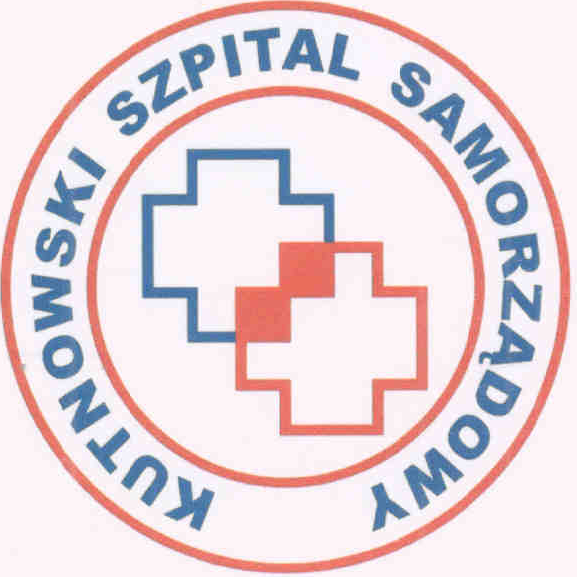 